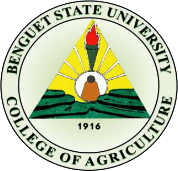 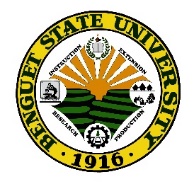 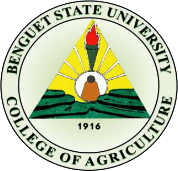 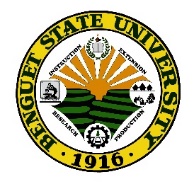 PLAN OF COURSE WORKAPPROVAL RECOMMENDED by the Advisory Committee   Enrollment Period   For MASTERS PROGRAMS  For DOCTORATE PROGRAMSI.D. No._____________________________________________________________________Email Address: ____________________________________________Email Address: ____________________________________________Date Accomplished:Name:________________________________________________________________________     Family name                                   First name                            Middle name________________________________________________________________________     Family name                                   First name                            Middle name________________________________________________________________________     Family name                                   First name                            Middle name________________________________________________________________________     Family name                                   First name                            Middle name________________________________________________________________________     Family name                                   First name                            Middle nameMobile Phone No.Name:________________________________________________________________________     Family name                                   First name                            Middle name________________________________________________________________________     Family name                                   First name                            Middle name________________________________________________________________________     Family name                                   First name                            Middle name________________________________________________________________________     Family name                                   First name                            Middle name________________________________________________________________________     Family name                                   First name                            Middle nameSecondary Contact No.Degree:Degree:PhDMajor Field:Major Field:Rural DevelopmentCognateDegree:Degree:PhDMajor Field:Major Field:Rural DevelopmentCognateEnd of Residency: ________________________________End of Residency: ________________________________End of Residency: ________________________________End of Residency: ________________________________End of Residency: ________________________________End of Residency: ________________________________Course CodeCourse CodeDescriptive TitleSemester& S.Y.GradeUnitProfessorRemarksMajor Courses (27 units)Major Courses (27 units)Major Courses (27 units)RD 306Translational Development3RD 308Models in Development3RD 310Development Planning and Management3RD 312Non-Formal Education Management3RD 313Economics of Agricultural Development3RD 314Resource Management in Rural Societies3RD 317Field Studies in Rural Development (required)3RD 318Project Development and Evaluation3RD 319Research Management in Rural Development3RD 321Development and Public Policies in Rural Societies3RD 324Technology Assessment and Impact Analysis3RD 325Seminar on Statistics and Social Research Methods (required)3Cognates/Minor Electives (9 units)Cognates/Minor Electives (9 units)Cognates/Minor Electives (9 units)Basic/Core/Foundation Courses (13 Units)Basic/Core/Foundation Courses (13 Units)Basic/Core/Foundation Courses (13 Units)RD 304Philosophy of Social Sciences3RD 315Development Perspective3RD 316Seminar on Philippine Development Experiences and Challenges3RD 320Development Theories, Philosophies and Practices3RD 399Graduate Seminar1Courses approved for transfer of credit (9 units maximum)Courses approved for transfer of credit (9 units maximum)Courses approved for transfer of credit (9 units maximum)Date TakenGradeUnitInstitutionRemarksOther Required Subjects as per Notice of Acceptance/General CourseOther Required Subjects as per Notice of Acceptance/General CourseOther Required Subjects as per Notice of Acceptance/General CourseSemester& S.Y.GradeUnitProfessorRemarks1.2.3. 4.Refresher Courses (If applicable) (9 units for MA/MS/MAED)                                      (12 units for PhD)Refresher Courses (If applicable) (9 units for MA/MS/MAED)                                      (12 units for PhD)1.2.3.4.DISSERTATION (12 units)DISSERTATION (12 units)DISSERTATION (12 units)Semester& S.Y.GradeUnitProfessorRemarks1.RD 400Dissertation122.3.4.Student’s Name and SignatureMemberMemberMemberMemberMemberMemberMemberMemberMemberMemberAdviserAdviserDepartment ChairpersonDepartment ChairpersonDepartment ChairpersonDepartment ChairpersonNOTED:APPROVED:LYNN J. TALKASENLYNN J. TALKASENCONSTANTINO T. SUDAYPANCONSTANTINO T. SUDAYPANCONSTANTINO T. SUDAYPANCONSTANTINO T. SUDAYPANAdvanced Studies CoordinatorAdvanced Studies CoordinatorAdvanced Studies CoordinatorAdvanced Studies CoordinatorAdvanced Studies Coordinator               College Dean               College Dean               College DeanDate Signed:_____________Date Signed:_____________Date Signed:_____________Date Signed:_____________Date Signed:_____________               Date Signed:_____________               Date Signed:_____________               Date Signed:_____________Semester    ( Ex. 2018-2019)        1st Year        2nd Year        3rd Year        4th Year        5th Year1st Semester2nd SemesterMidyearSemester        6th Year        7th Year1st Semester2nd SemesterMidyear(for AdS Purpose)DATE OF EXAM/ DEFENSE REMARKSFor OUR Purpose (Remarks)Evaluated byDateQualifyingProposalComprehensiveFinal Defense